Read the text and answer the questions.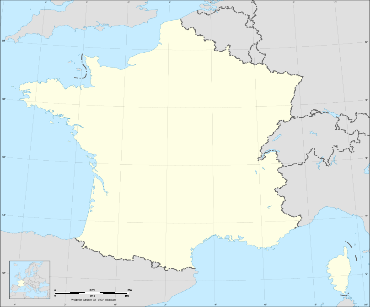 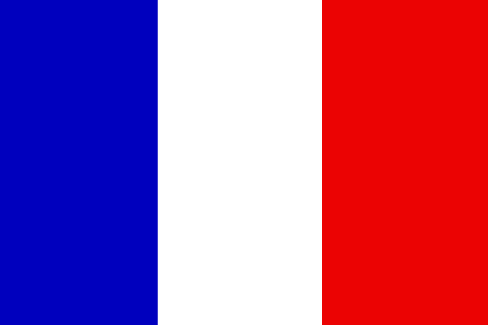 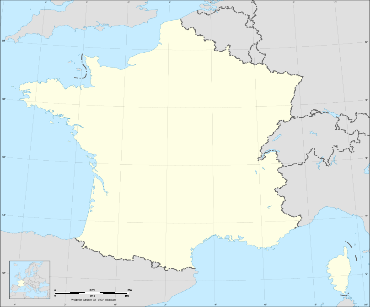 This is France. People who are from France are French. Paris is the capital city of France. The Eiffel Tower is in Paris. The French flag has three colours. Blue, white and red.France has 7 neighbors. Spain, Switzerland, Italy, Belgium, Luxembourg and Andorra.They speak French in France and Luxembourg. In Belgium they speak French and Flemish.In Andorra they speak Catalan, Spanish and French. In Italy they speak Italian. In Switzerland they speak German, French, Italian and Romansh.What is the capital of France?			___________________________________________________What famous building is in Paris?		___________________________________________________How many neighbours does France have?	___________________________________________________What languages do they speak in Belgium?	___________________________________________________What are people from France called?		___________________________________________________What are the colours of the French flag?	___________________________________________________Name: ____________________________    Surname: ____________________________    Nber: ____   Grade/Class: _____Name: ____________________________    Surname: ____________________________    Nber: ____   Grade/Class: _____Name: ____________________________    Surname: ____________________________    Nber: ____   Grade/Class: _____Assessment: _____________________________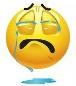 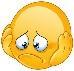 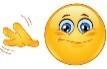 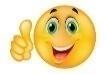 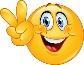 Date: ___________________________________________________    Date: ___________________________________________________    Assessment: _____________________________Teacher’s signature:___________________________Parent’s signature:___________________________